Explain the meaning of the statements shown here, both in AP CSP pseudocode and App Inventor. For example, suppose the variable X has the value 10 before the statement is executed. What value would it have after the statement is executed.One aspect of abstraction is that it helps to reduce details to focus on what's relevant. How does the use of a variable, such as dotsize, instead of a value, such as '5', help to reduce detail and focus on what is essential in this program.Portfolio Reflection QuestionsMake a copy of this document in your Portfolio Assignments folder and answer these questions in the spaces below. Once complete, turn in this assignment according to the steps given by your teacher.3.2 Paint Pot Tutorial Curriculum PageAnswer the following questions:1. Explain the meaning of the statements shown here, both in AP CSP pseudocode and App Inventor. For example, suppose the variable X has the value 10 before the statement is executed. What value would it have after the statement is executed.Answer2. One aspect of abstraction is that it helps to reduce details to focus on what's relevant. How does the use of a variable, such as dotsize, instead of a value, such as '5', help to reduce detail and focus on what is essential in this program.AnswerX ← X + 1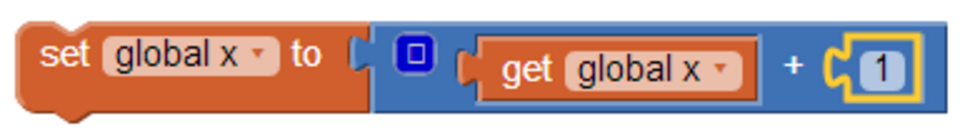 X ← X + 1